Группа  «Здоровый малыш»  для детей  дошкольного  возраста 5-7 лет  с нарушением  осанки и плоскостопием.РЕКОМЕНДАЦИИ РОДИТЕЛЯМ!(совместная работа родитель + ребёнок)ЛЕКЦИЯ №1«Польза овощей и  фруктов для  организма человека.»Овощи и фрукты не имеют значительной энергетической ценности для человека. Но они поставляют незаменимые пищевые вещества, которые необходимы для осуществления обменных процессов, оказывают стимулирующее действие на работу желудка и поджелудочной железы, оберегают организм от негативного воздействия внешней среды и помогают сохранить здоровье. При этом овощи и фрукты вкусны и ароматны, и их употребление всегда приносит удовольствие. ОВОЩИ И ФРУКТЫ обеспечивают организм жизненно важными питательными веществами:Витаминами, количество которых сбалансировано и хорошо усваивается.Минеральными веществами, отвечающими за нормализацию обмена веществ.Легкоусвояемыми углеводами, являющимися источником энергии.Пищевыми волокнами. Они помогают регуляции жирового обмена, выведению избытка холестерина и функционированию пищеварительного тракта.Органическими кислотами, которые участвуют в поддержании кислотно-щелочного баланса.Пектиновыми веществами. Пектины помогают вывести из организма различные токсины, отвечают за перистальтику кишечника, снижают холестерин и нормализуют уровень глюкозы крови.Биологически активными веществами, которые оказывают противомикробное действие.Болезни при недостатке этих витаминов:Каротин (провитамин А) «Куриная слепота» (плохо видит в темноте), шершавая кожа, задерживается рост ребенка, опухает ротовая полость.С Ослабевает организм и быстро простужается (грипп, ОРЗ), болезнь цинги (выпадают зубы), кровоточение дёсен.В1 Плохой аппетит, запоры, усталость, вялость, плохой сон. Болезнь бери-бери (судороги, параличи).В2 Выпадают волосы, опухает ротовая полость, ухудшается зрение.В6 Коньюктивит (глазная болезнь), бессонница, дерматиты (кожная болезнь) В каких овощах и фруктах их много.С Шиповник (сухой), смородина черная, петрушка, укроп, апельсины, земляника, капуста.В1 Капуста цветная, картофель, лук, морковь, желтая облепиха, перец красный, сладкий.В2 Капуста, лук, перец зелёный, сладкий, салат, укроп, хрен.В6 Бананы, гранаты, капуста, картофель, лук, перец, чеснок, смородина.АКаротин (провитамин А) Абрикосы, айва, дыня, морковь, облепиха, рябина, шиповник, тыква, капуста, лук, салат.

ЛЕКЦИЯ №2«Здоровый образ жизни»Здоровый образ жизни – это система мероприятий и поведенческих принципов, которые способствуют очищению организма и активизации скрытых резервов организма, что в результате приводит к укреплению здоровья. ПОЛЕЗНЫЕ ПРИВЫЧКИ ОБРАЗА ЖИЗНИ:ПРАВИЛЬНЫЙ РЕЖИМ ДНЯСоблюдайте правильный распорядок дня. Здоровье во многом зависит от полноценного сна и отдыха. Они являются не роскошью, а непременным условием нормального функционирования всех систем организма.ПРАВИЛЬНОЕ ПИТАНИЕОсновные принципы здорового питания:Обязательно завтракайте. В начале дня мозгу требуется значительное количество нутриентов для управления физиологическими процессами.;Употребляйте пищу в умеренном количестве. Переедание еды перегружает процессы пищеварения, что приводит к сбоям обмена веществ, ожирению и общему ухудшению состояния.;Пережевывайте пищу тщательно. Многоразовое пережевывание ускорит процессы переваривания и насыщения питательными веществами;Питайтесь 4-5 раз в день небольшими порциями. Маленькие порции еды не будут перегружать органы пищеварения;Не наедайтесь перед сном. Ночью желудок должен отдыхать, а кишечник работать.Не рекомендуется питаться за 2 часа до сна;На ночь потребляйте пробиотические продукты (кефиры, йогурты и т.д.). Это создаст больше бактерий в кишечнике, что улучшит работу ЖКТ;Используйте только свежие продукты питания. Старайтесь готовить с минимальной обработкой обжарки. Большое содержание полезных веществ сохраняется в продуктах, если готовить на пару или отварить;ПОТРЕБЛЕНИЕ ВОДЫОсновные принципы потребления воды:Пить 300-500мл воды натощак после пробуждения. Это запускает различные процессы в организме и очищает кишечник от скопившихся шлаков;Вода должна быть теплой или комнатной температуры. Потребление холодной воды, заставляет организм тратить энергию на ее обогрев для усваивания;Пить лучше маленькими глотками, чтобы не затруднять работу почек;Выпивайте стакан воды перед едой за 30 мин это улучшит пищеварение;Не желательно пить в большом количестве во время еды, потому что она разбавляет желудочный сок, а потребление холодной воды сгущает жиры, полученные с пищей, что замедляет пищеварение;Не забывайте пить перед, во время и после физических тренировок.Это способствует быстрому восстановлению сил и доставки необходимого кислорода;Выпивайте стакан воды перед сном, это влияет на пищеварение в кишечнике;Напитки, такие как чай, кофе и соки не заменяют чистую воду, так как требуют дополнительной нагрузки для преобразования в воду, а чайные напитки обладают мочегонным действием, которые не успевают усвоиться организмом.ЗАНЯТИЯ СПОРТОМОсновные рекомендации в физической культуре:Сохраняйте умеренность в упражнениях. Умеренность дает максимальную пользу для человека;Делайте утреннюю зарядку. Зарядка поможет быстро запустить организм;Не доводите себя до переутомления. Перегрузки негативно влияют на организм;Потребляйте воду во время тренировок. Вода поможет избежать кислородного голодания;Не наедайтесь перед тренировками.СОБЛЮДЕНИЕ ЛИЧНОЙ ГИГИЕНЫпринимайте водные процедуры ежедневно (ванна, душ).Через кожный покров человека выводиться до 300 г сальных отложений и до 6 литров пота каждую неделю;Пользуйтесь мочалкой не реже одного раза в неделю. Для сохранения защитных свойств кожу необходимо регулярно чистить и промывать;Мойтесь под теплой водой. Она способствует расширению пор кожи, что позволяет легче смывать грязь;Контролируйте чистоту рук и ногтей. На руках оседает больше всего микробов, которые способны попасть в рот вместе с пищей;Мойте руки с мылом. Важно всегда промывать руки с чистящими средствами после посещений общественных мест, до и после туалета, перед и после потребления пищи, после контакта с любыми животными;Мойте руки дважды за один раз. Это дает повышенный антибактериальный эффект и массирует важные точки на ладонях рук;Протирайте руки влажной салфеткой, в случае путешествия и недоступности воды.Не выдавливайте прыщи, чтобы избежать кожного воспаления;Ноги рекомендуется мыть ежедневно прохладной водой и мылом. Холодная вода уменьшает потовыделение.ОТКАЗ ОТ ВРЕДНЫХ ПРИВЫЧЕКВредные привычки наносят нашему организму огромный вред, способствуют развитию многих заболеваний и сокращают продолжительность жизни.ЛЕКЦИЯ №3«Полезные и вредные  привычки»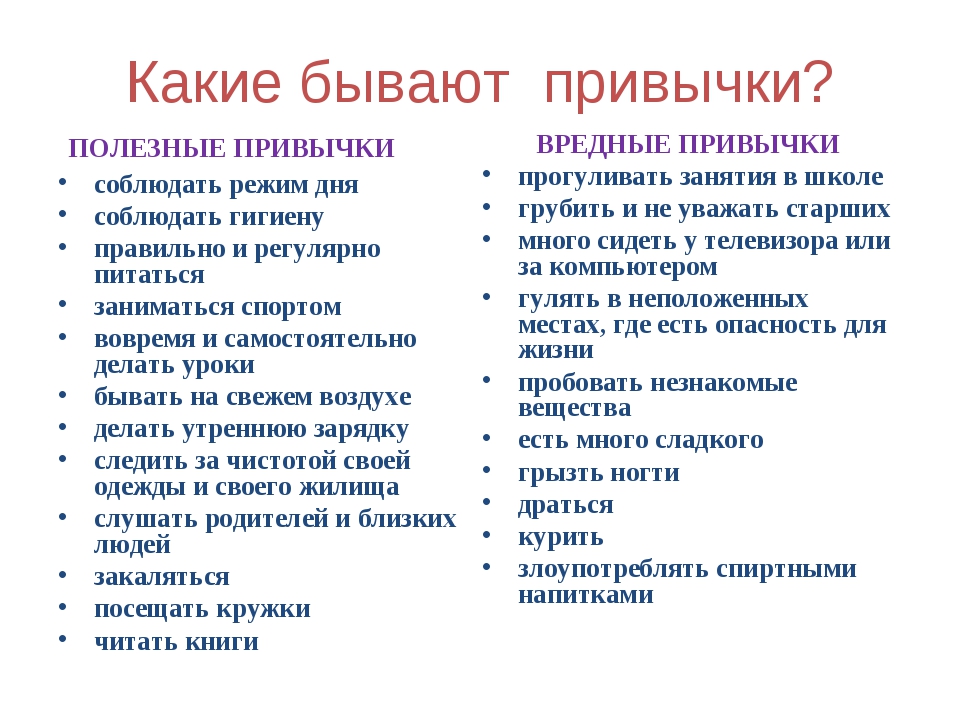 ПРАКТИЧЕСКАЯ РАБОТАКомплекс упражнений на профилактику плоскостопия«РОДИТЕЛЬ+РЕБЁНОК»Упражнения без предмета. Подниматься на носках и опускаться на стопы. (2-3 подхода по 6-8 раз)Одна стопа потирает другую. (2-3 подходов по 6-8 раз)Сгибать и разгибать пальцы, сидя и лежа (2-3 подходов по 6-8 раз)Поворачивать стопу вперед - назад, влево - вправо. (1 раза 10 вращений вовнутрь и 10 наружу)Из положения основной стойки тяжесть тела перенести в разные части стопы. Пружинящие движения носками с глубоким перекатом с пятки на носок и наоборот. (3-4 раза по 2 подхода)Общеразвивающие упражнения на укрепление мышц бедра и голени, охватывающие все группы мышц. (4-5 раз по 2-3 подхода)Ходьба на носках, на пятках и наружных краях стопы. (4-5 раз по 3-4 подхода)Длинные прямые шаги с глубоким перекатом с носка на пятку. (3-4 раза)Разнообразные поскоки, прыжки на месте и с передвижением. (20 прыжков 3-4 раза)Ходить босыми ногами по песку, по круглому щебню, по дорожке - массажеру. (20 шагов 3-4 раза)Захват предметов пальцами ног, удержание и выбрасывание их. (5-6 предметов каждой ногой по 3-4 раза)Перекатывание стопой набивного мяча, мешочка с песком и др. предметов в различных направлениях. (4-5 подходов по 3-4 раза)Стоять на деревянных дощечках - шаблонах с отпечатками стоп, правильно ставить стопу. (4-5 подходов по 3-4 раза)№Теоретическая подготовкаТеоретическая подготовкаПрактическая работаПрактическая работа№Учебный материалДата изученияПодвижные  игрыДыхательные упражненияЛекция №1«Польза овощей и  фруктов для  организма человека.»Фиксики - Витамины | Познавательные мультики для детейhttps://www.youtube.com/watch?v=6LHgo4ziw4c01.11.2021«Слушай  сигнал». Играющие идут по залу. По сигналу ведущего (хлопок, свисток, бубен и т.д.) внезапно останавливаются и принимают положение правильной осанки. Варианты: на разный звуковой сигнал - разные положения рук, с сохранением правильной осанки. Хлопок - основная стойка. Свисток - руки за спиной и т.д.«Дровосек». Ноги на ширине плеч, руки в замок – глубокий вдох – поднять руки, на выдохе с наклоном резко опустить руки, произнося  «у-у-ух».Лекция №2«Здоровый образ жизни»Мультфильм Здоровый Образ Жизни. Развивающий мультик ЗОЖ для детей про гигиену и здоровье https://www.youtube.com/watch?v=XIMtJo6lmIM02.11.2021«Слушай внимательно!» Дети идут по кругу и принимают позы, соответствующие указаниям ведущего. На команду «Пень!» становятся на одно колено, опустив голову и руки, затем сразу же встают и продолжают движение по кругу. На команду «Елка!» останавливаются и отставляют опущенные руки от туловища, приняв правильную осанку. На команду «Стоп!» останавливаются и поднимают руки вверх, соединяя их над головой. Затем указанные команды даются вразбивку. Если кто-то из детей ошибается, он выходит из игры. Сначала команды подаются через каждые 6-10 секунд, затем темп постепенно ускоряется до 3-5 секунд. Ведущий контролирует правильность осанки.«Филин». Расставить  руки в  стороны и  произнести :  «Ух,ух,ух». Затем  сделать  глубокий  вдох, опустить  расслабленные руки, голову и  сделать  глубокий  выдох «уххх»Лекция №3«Полезные и вредные  привычки»Сестрички привычки (1989) | Советский мультфильм  https://www.youtube.com/watch?v=-EvmE7OVbi003.11.2021«Лягушка и муравей»
Игровое упражнение выполняется в чередовании с ходьбой. По команде: "Лягушка" – дети принимают положение упора сидя, ноги шире плеч, руки между ног и, переставляя руки вперед, подтягивают к ним ноги, продвигаются вперед до команды: "Шагом марш!". По команде: "Муравей" – дети принимают положение упора сидя сзади, туловище на вису и передвигаются вперед ногами до команды: "Шагом марш!". Педагог отмечает лучших муравьев и лягушек.
Игровое упражнение повторяется несколько раз.«Пчелка». И.п. -  сидя  прямо, скрестив  руки  на  груди, опустив  голову. На  вдохе  развести  руки  в  стороны и, расправляя  плечи, на  выдохе  произнести; «жжжж».